Главам администраций  сельских поселенийАдминистраторам населенных пунктовДДС  МО «Майкопский район»Исх №-2750 /3 от 27 декабря    2020г  ОПЕРАТИВНЫЙ ЕЖЕДНЕВНЫЙ ПРОГНОЗвозникновения и развития чрезвычайных ситуаций на территории Республики Адыгея на 28.12.2020г.(подготовлено на основе информации Адыгейского ЦГМС)1.Обстановка: переменная облачность, без осадков. Ветер: северо-восточный 3-8 м/с. Температура воздуха: ночью 0…+5С, днем +5…+10С, местами до +14С. Горы, предгорья: без осадков. Температура воздуха: ночью +3…-2С, днем +4…+9С, местами до +13С. Выше 1500 м. лавиноопасно. Высота снега в п. Гузерипль (670м) – 10 см. Высота снега на Лаго-Наки (хребет Азиш-Тау 1585 м) –30 см. 1.2. Гидрологическая:	На реках республики прогнозируется колебание уровней воды без  достижения  отметок (НЯ).1.3. Пожарная:		На территории республики действующих очагов природных пожаров не  зарегистрировано.1.4. РХБ		Радиационная, химическая и бактериологическая обстановка на территории республики в норме.2. Прогноз:	2.1. Природные ЧС (происшествия).Майкопский район – существует вероятность (0,4) возникновения происшествий, связанных с повреждением зданий и сооружений, линий связи и электропередач; объектов инфраструктуры, затруднением в работе автомобильного транспорта, перекрытием автомобильных дорог, мостов, тоннелей, травматизмом и гибелью людей, находящихся в районах схода снежных лавин (Источник происшествий – сход снежных лавин). Майкопский район - существует вероятность (0,4) возникновения происшествий, связанных с повреждением опор ЛЭП, газо-, водо-, нефтепроводов; перекрытием автомобильных и железных дорог; повреждением объектов инфраструктуры и жизнеобеспечения населения; разрушением мостовых переходов (Источник происшествий - обвально-осыпные процессы, сход оползней, просадка грунта).2.2. Техногенные ЧС (происшествия).Республика Адыгея – существует вероятность возникновения происшествий, связанных с нарушением систем жизнеобеспечения населения и социально-значимых объектов (Источник происшествий – аварии на объектах ЖКХ и электроэнергетических системах, высокий износ оборудования). Заболевание животных:Не прогнозируются.	Заболевания растений:Не прогнозируются. Оперативный дежурный МКУ ЕДДС Майкопского района            п/п          Р.В. Кутовой 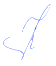 Старший оперативный дежурныйЦУКС ГУ МЧС России по Республике Адыгея                                         майор внутренней службы          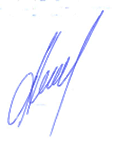 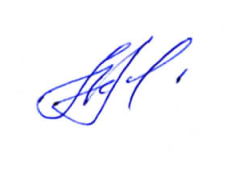 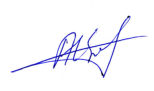 